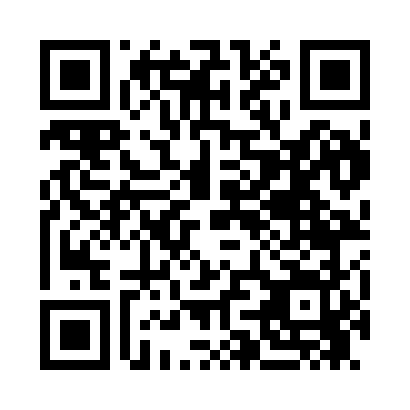 Prayer times for Wilkinstown, Alabama, USAMon 1 Jul 2024 - Wed 31 Jul 2024High Latitude Method: Angle Based RulePrayer Calculation Method: Islamic Society of North AmericaAsar Calculation Method: ShafiPrayer times provided by https://www.salahtimes.comDateDayFajrSunriseDhuhrAsrMaghribIsha1Mon4:235:4312:484:287:539:132Tue4:235:4312:484:287:539:133Wed4:245:4412:484:287:539:134Thu4:245:4412:494:287:539:135Fri4:255:4512:494:287:539:126Sat4:265:4512:494:297:539:127Sun4:265:4612:494:297:529:128Mon4:275:4612:494:297:529:119Tue4:275:4712:494:297:529:1110Wed4:285:4712:504:297:529:1111Thu4:295:4812:504:297:519:1012Fri4:305:4812:504:307:519:1013Sat4:305:4912:504:307:519:0914Sun4:315:4912:504:307:509:0915Mon4:325:5012:504:307:509:0816Tue4:325:5012:504:307:509:0717Wed4:335:5112:504:307:499:0718Thu4:345:5212:504:307:499:0619Fri4:355:5212:504:307:489:0620Sat4:365:5312:504:307:489:0521Sun4:365:5312:504:307:479:0422Mon4:375:5412:514:307:479:0323Tue4:385:5512:514:307:469:0324Wed4:395:5512:514:307:459:0225Thu4:405:5612:514:307:459:0126Fri4:415:5712:514:307:449:0027Sat4:415:5712:514:307:438:5928Sun4:425:5812:514:307:438:5829Mon4:435:5912:504:307:428:5730Tue4:445:5912:504:307:418:5631Wed4:456:0012:504:307:418:55